Planning notes 22/6/202111 The Parklands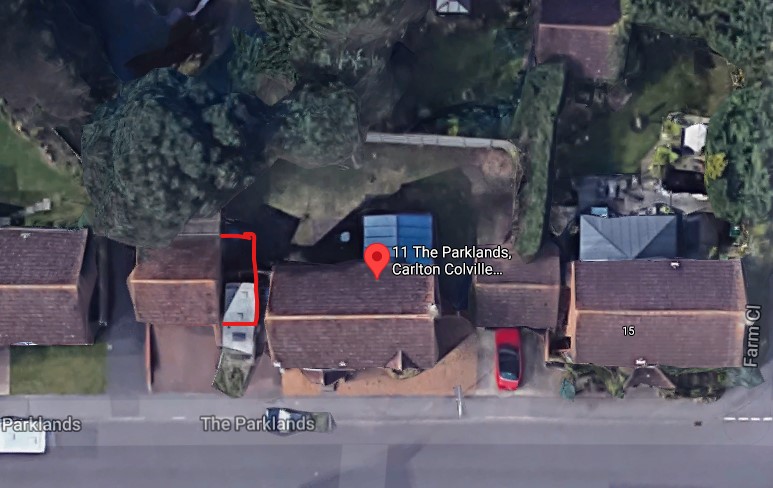 14 Summerfield Gardens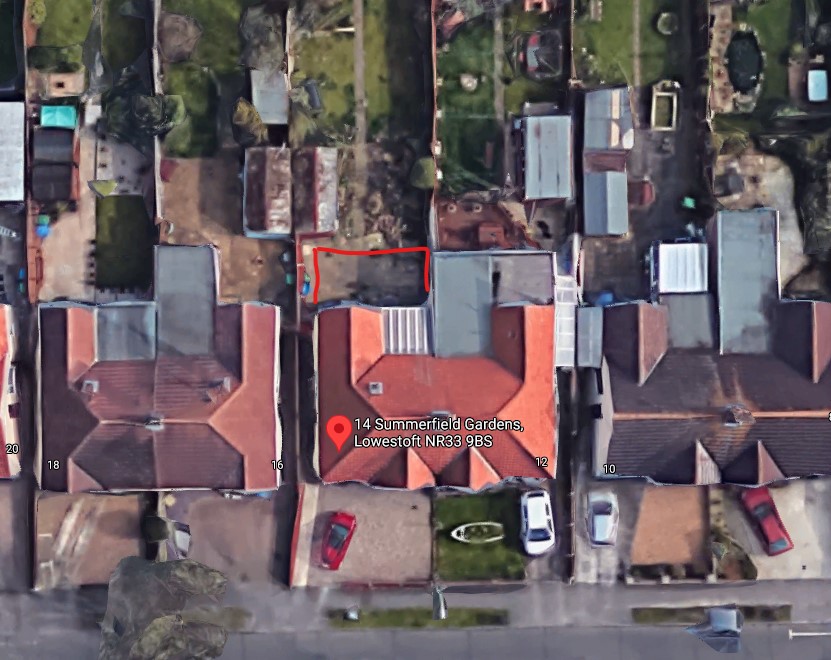 Note size of rear extension is similar to neighbouring properties.32 The Avenue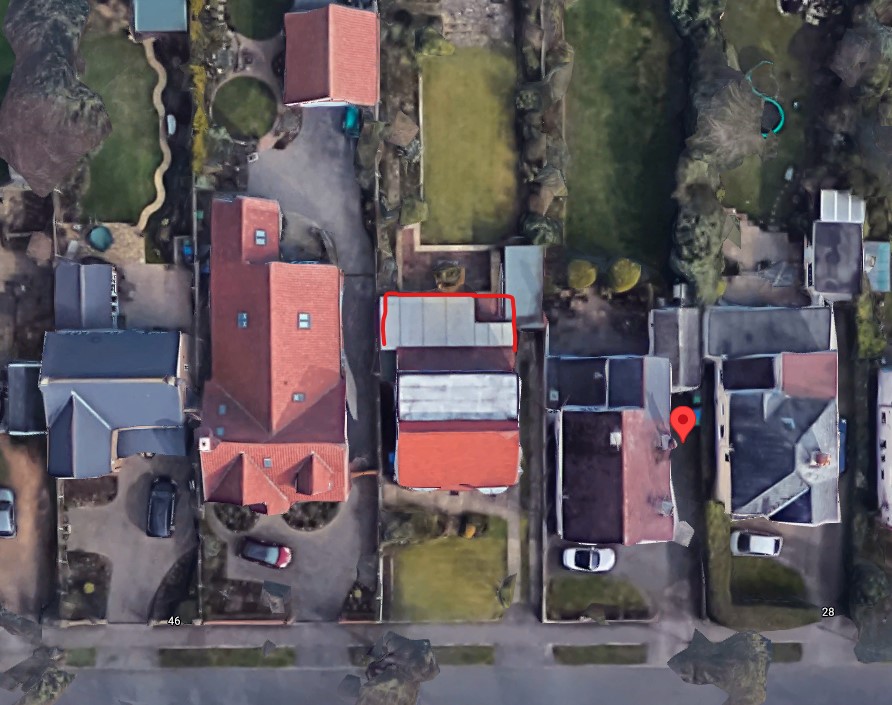 Planning documents have now appeared for this application.Pakefield Caravan Park, Arbor Lane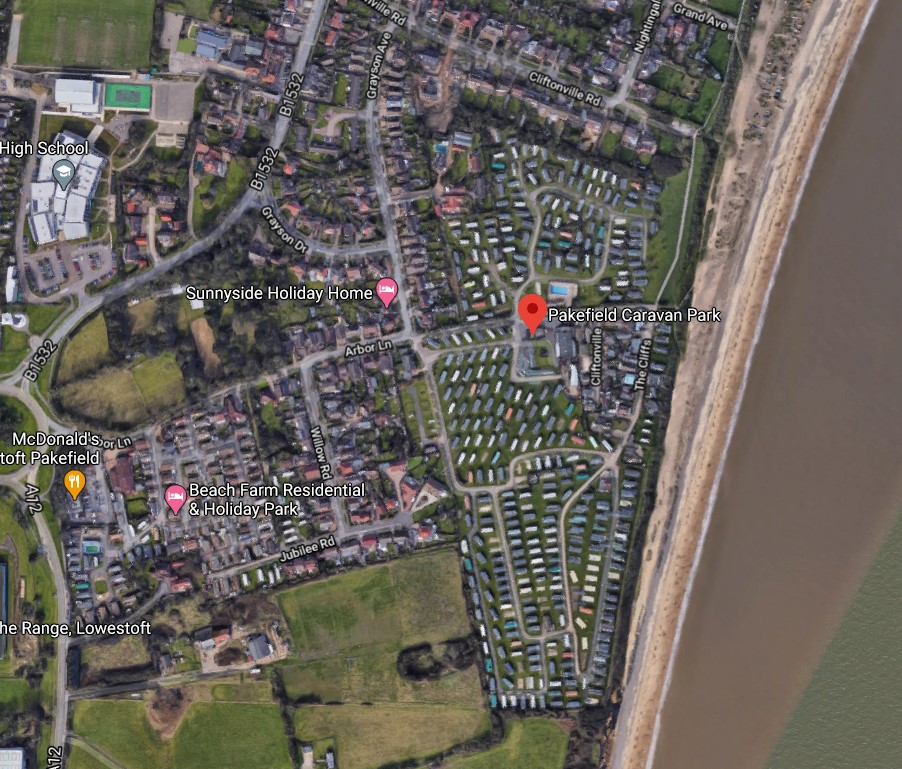 Application for the north side of the park. This is an amended proposal after an application for 12 month occupation was unsuccessful. It currently has permission for 10.5 month occupation.59 Durban Road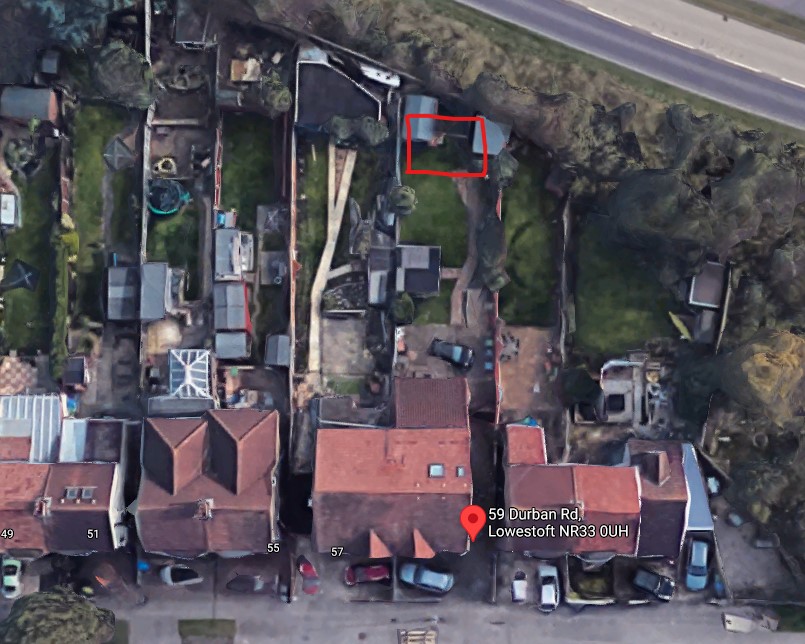 Application for a games room.186 London Road South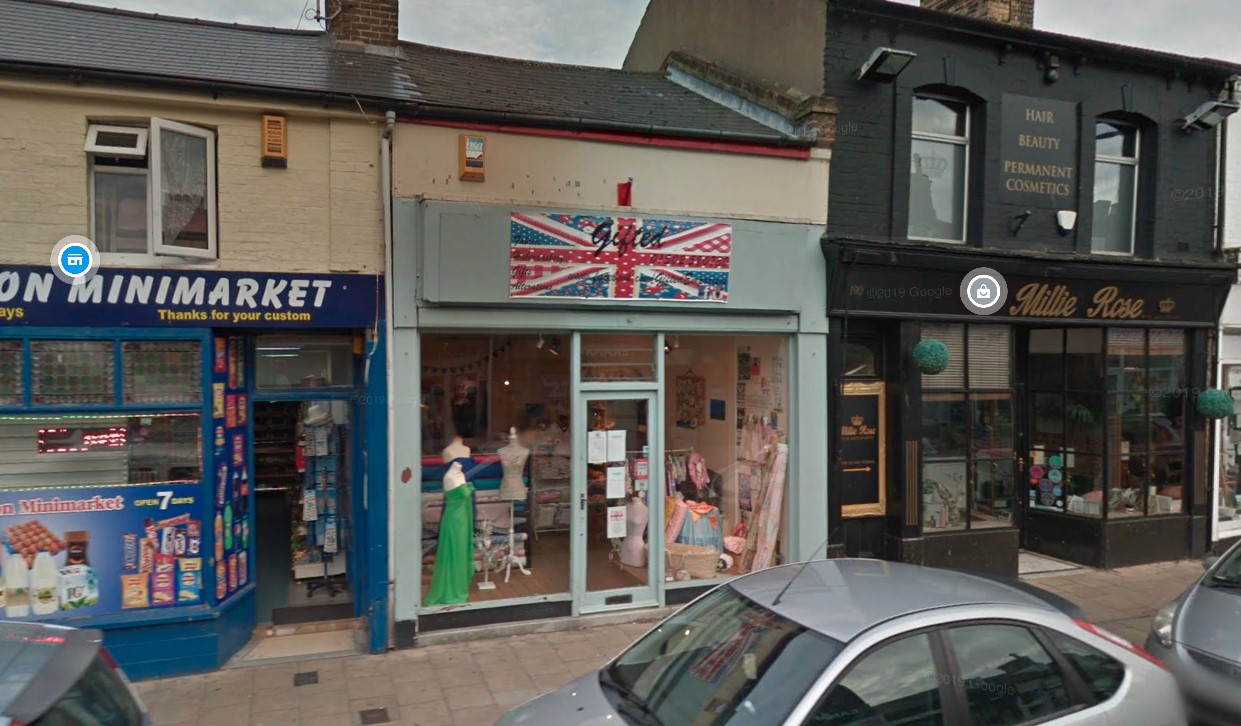 141 London Road South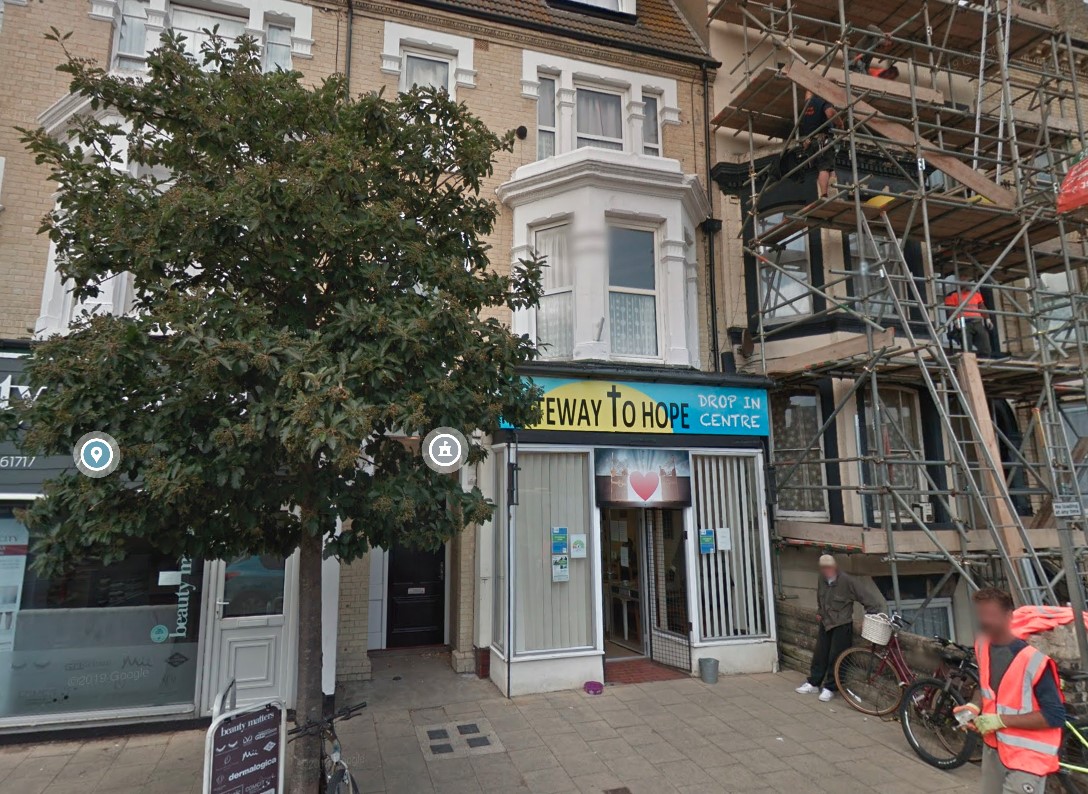 Change of use from A1/A2/Sui Generis to A3 (Restaurants/Cafes). One neighbour comment in support of the application.Land Rear of 17 Yarmouth Road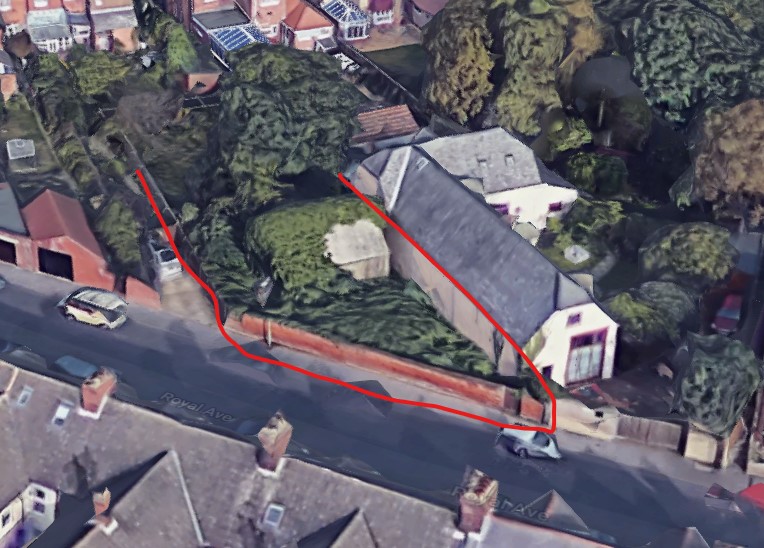 This application was previously refused by this committee due to over development of the site ant the harmful impact of such development on the ecology of the site. The plans have since been resubmitted.Tackle Exchange, 2 Essex Road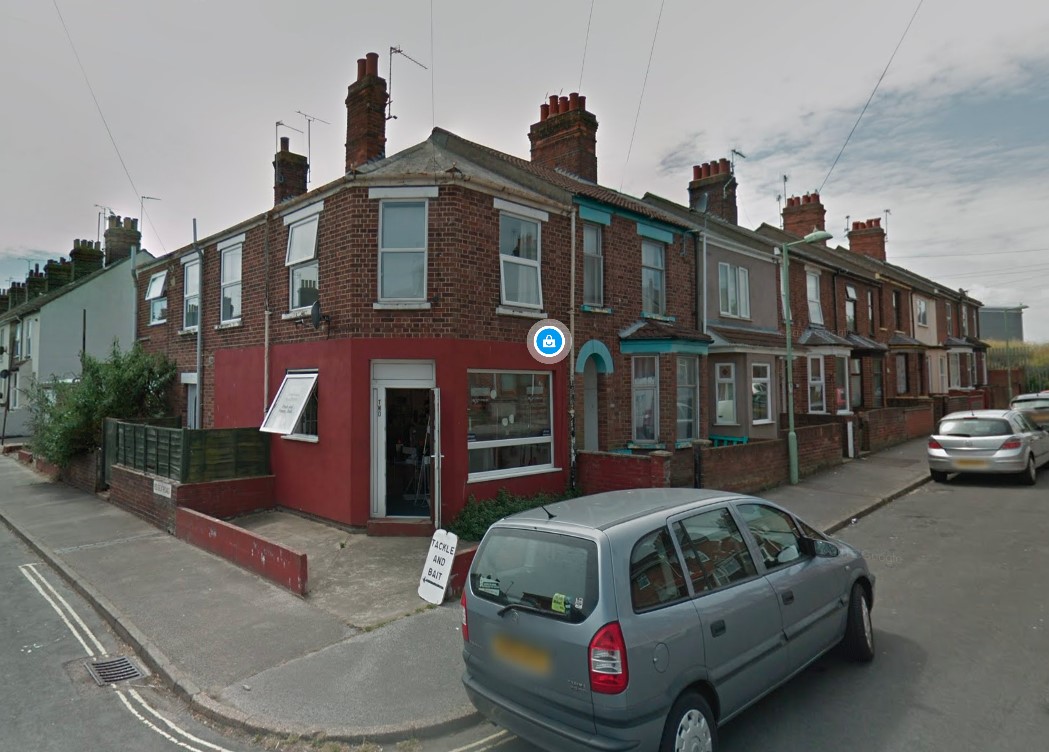 Conversion from shop to studio flat.Holm Sands, 9 Gunton Cliff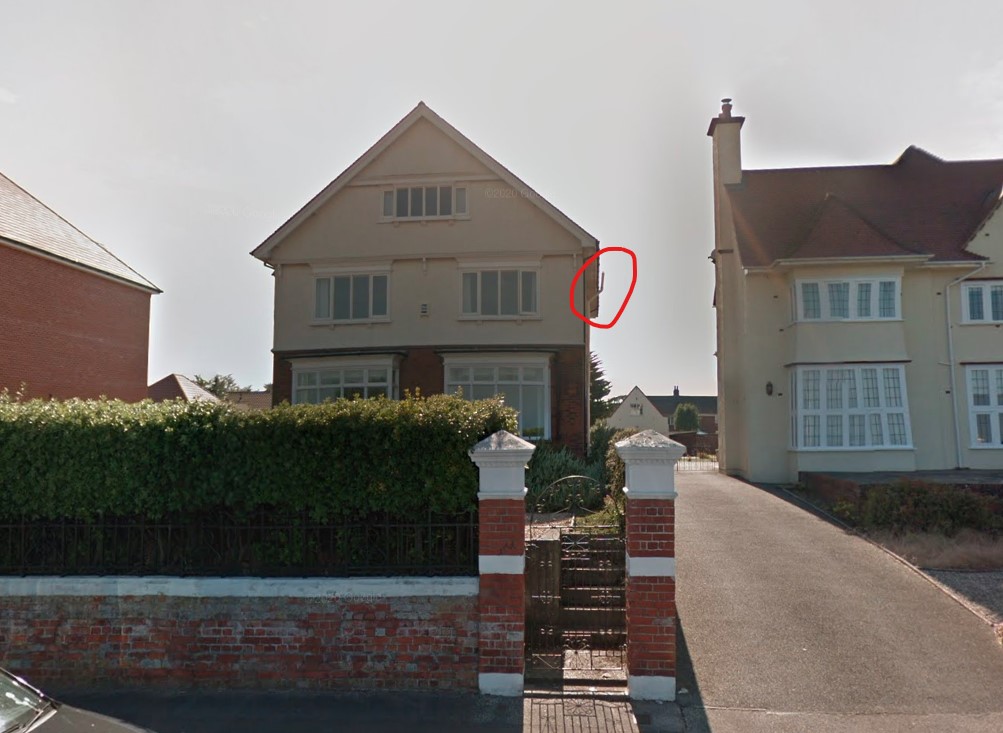 Planning permission for an external flue, in indicated position.11 The Parklands Lowestoft NR33 8RNConversion and extension of existing double garage and all associated works, to form self contained annexe, ancillary to the main dwelling.DC/21/2580/FULPublic commentsConstraintsRelated casesDocumentsMap14 Summerfield Gardens Lowestoft NR33 9BSSingle storey, flat-roof rear extension.DC/21/2777/FULPublic commentsConstraintsRelated casesDocumentsMap32 The Avenue Lowestoft NR33 7LLConstruction of a rear extensionDC/21/2354/FULPublic commentsConstraintsRelated casesDocumentsMapPakefield Caravan Park Arbor Lane Lowestoft NR33 7BEVariation of Condition 2 of W8089/7 - Use of approx 7.1 acres as static holiday caravan site and the construction of roads, drains and hardstanding for reorganised layout ("The Bushes Site"), north of Arbor Lane, Pakefield. To allow for 11 month holiday occupation.DC/21/2616/VOCPublic commentsConstraintsRelated casesDocumentsMap59 Durban Road Lowestoft NR33 0UHProposed Out BuildingDC/21/2627/FULPublic commentsConstraintsRelated casesDocumentsMap186 London Road South Lowestoft Suffolk NR33 0BBRefurbishment of existing retail shop front and installation of 2no. New windows at first floor level; alterations to the rear street elevation to accommodate vehicle access for loading to the rear storage room; new first floor rear extension and exterior alterations; change of use of entire first floor to form a separate 2 bedroom flat with dedicated entrance door and bin store to the rear.DC/21/2707/FULPublic commentsConstraintsRelated casesDocumentsMap141 London Road South Lowestoft Suffolk NR33 0AXPrior Notification - only applying for change of use. No building work will be carried out at the premises.DC/21/1641/PN3Public commentsConstraintsRelated casesDocumentsMapLand Rear Of 17 Yarmouth Road Lowestoft Suffolk NR32 4AWConstruction of a 3 bedroom detached bungalow & garageDC/21/1187/FULPublic commentsConstraintsRelated casesDocumentsMapTackle Exchange 2 Essex Road Lowestoft Suffolk NR32 2HHPrior Notification - Convert the corner shop into a studio flat, which would give the area much needed affordable housing. This conversion would not require any structural work. Currently at the back of the shop there is a pre-existing internal door leading into a pre-existing room with a toilet and wash basin and another room suitable for a large shower/wet room. There would be no change to the existing utilities or drainage. There is already plenty of adequate natural light in the habitable rooms due to a front window and good size opening side window.DC/21/2361/PN3Public commentsConstraintsRelated casesDocumentsMapHolm Sands 9 Gunton Cliff Lowestoft Suffolk NR32 4PEFlue will run external up the side of the property (right side). A twin wall flue system through the wall using a wall sleeve, 135 degree tee for external sweeping and drain cap for condensation drain, two stainless steel external supports, external pipe finished in Stainless Black (to match the black drainpipes and guttering) and wind master cowl fitted.DC/21/2557/FULPublic commentsConstraintsRelated casesDocumentsMap